QUI SUIS-JE ?Commentaire :Activité ludique pour effectuer des additions de fractions.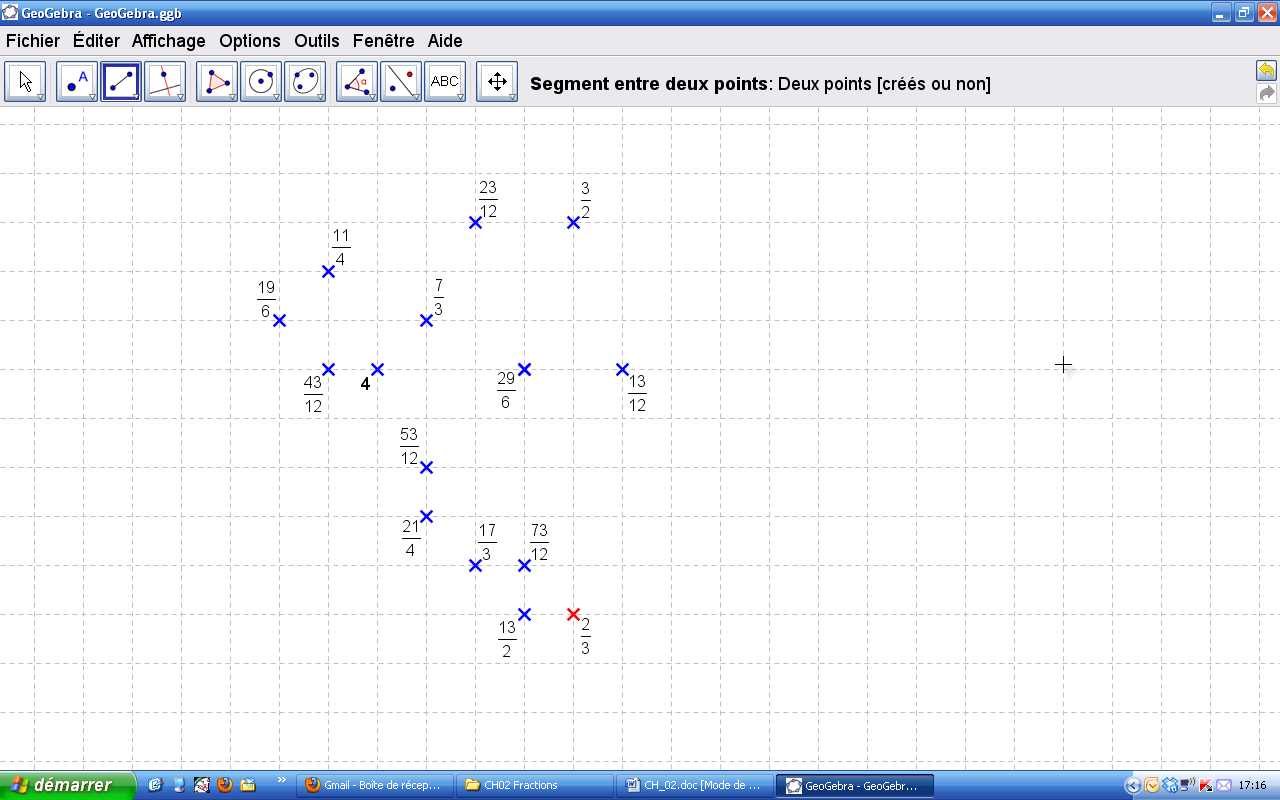 Reproduire les points et les fractions correspondantes dans un quadrillage.Relier le point marqué  au point marqué par la fraction simplifiée égale à  + .A cette nouvelle fraction ajouter à nouveau  et continuer ainsi de suite à relier tous les points en ajoutant successivement  à chaque fraction simplifiée obtenue.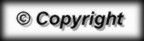 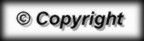 